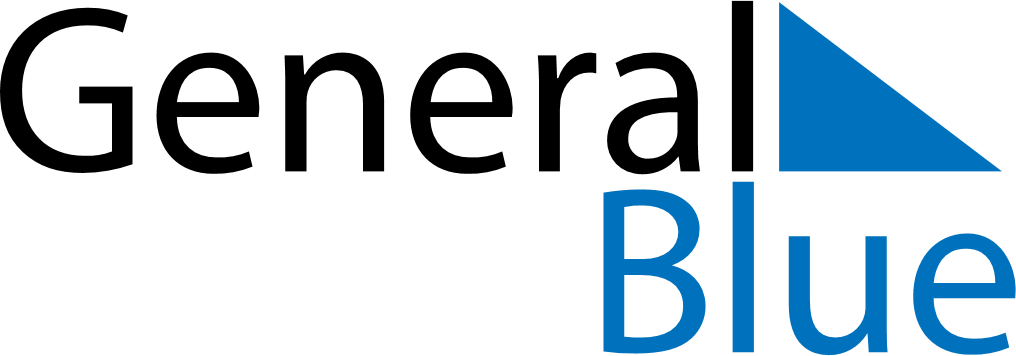 June 2024June 2024June 2024June 2024June 2024June 2024June 2024Pedreira, Sao Paulo, BrazilPedreira, Sao Paulo, BrazilPedreira, Sao Paulo, BrazilPedreira, Sao Paulo, BrazilPedreira, Sao Paulo, BrazilPedreira, Sao Paulo, BrazilPedreira, Sao Paulo, BrazilSundayMondayMondayTuesdayWednesdayThursdayFridaySaturday1Sunrise: 6:40 AMSunset: 5:30 PMDaylight: 10 hours and 49 minutes.23345678Sunrise: 6:41 AMSunset: 5:30 PMDaylight: 10 hours and 49 minutes.Sunrise: 6:41 AMSunset: 5:30 PMDaylight: 10 hours and 48 minutes.Sunrise: 6:41 AMSunset: 5:30 PMDaylight: 10 hours and 48 minutes.Sunrise: 6:41 AMSunset: 5:29 PMDaylight: 10 hours and 48 minutes.Sunrise: 6:42 AMSunset: 5:29 PMDaylight: 10 hours and 47 minutes.Sunrise: 6:42 AMSunset: 5:29 PMDaylight: 10 hours and 47 minutes.Sunrise: 6:43 AMSunset: 5:29 PMDaylight: 10 hours and 46 minutes.Sunrise: 6:43 AMSunset: 5:29 PMDaylight: 10 hours and 46 minutes.910101112131415Sunrise: 6:43 AMSunset: 5:29 PMDaylight: 10 hours and 46 minutes.Sunrise: 6:44 AMSunset: 5:30 PMDaylight: 10 hours and 45 minutes.Sunrise: 6:44 AMSunset: 5:30 PMDaylight: 10 hours and 45 minutes.Sunrise: 6:44 AMSunset: 5:30 PMDaylight: 10 hours and 45 minutes.Sunrise: 6:44 AMSunset: 5:30 PMDaylight: 10 hours and 45 minutes.Sunrise: 6:45 AMSunset: 5:30 PMDaylight: 10 hours and 45 minutes.Sunrise: 6:45 AMSunset: 5:30 PMDaylight: 10 hours and 44 minutes.Sunrise: 6:45 AMSunset: 5:30 PMDaylight: 10 hours and 44 minutes.1617171819202122Sunrise: 6:46 AMSunset: 5:30 PMDaylight: 10 hours and 44 minutes.Sunrise: 6:46 AMSunset: 5:30 PMDaylight: 10 hours and 44 minutes.Sunrise: 6:46 AMSunset: 5:30 PMDaylight: 10 hours and 44 minutes.Sunrise: 6:46 AMSunset: 5:30 PMDaylight: 10 hours and 44 minutes.Sunrise: 6:46 AMSunset: 5:31 PMDaylight: 10 hours and 44 minutes.Sunrise: 6:47 AMSunset: 5:31 PMDaylight: 10 hours and 44 minutes.Sunrise: 6:47 AMSunset: 5:31 PMDaylight: 10 hours and 44 minutes.Sunrise: 6:47 AMSunset: 5:31 PMDaylight: 10 hours and 44 minutes.2324242526272829Sunrise: 6:47 AMSunset: 5:32 PMDaylight: 10 hours and 44 minutes.Sunrise: 6:47 AMSunset: 5:32 PMDaylight: 10 hours and 44 minutes.Sunrise: 6:47 AMSunset: 5:32 PMDaylight: 10 hours and 44 minutes.Sunrise: 6:48 AMSunset: 5:32 PMDaylight: 10 hours and 44 minutes.Sunrise: 6:48 AMSunset: 5:32 PMDaylight: 10 hours and 44 minutes.Sunrise: 6:48 AMSunset: 5:33 PMDaylight: 10 hours and 44 minutes.Sunrise: 6:48 AMSunset: 5:33 PMDaylight: 10 hours and 44 minutes.Sunrise: 6:48 AMSunset: 5:33 PMDaylight: 10 hours and 45 minutes.30Sunrise: 6:48 AMSunset: 5:33 PMDaylight: 10 hours and 45 minutes.